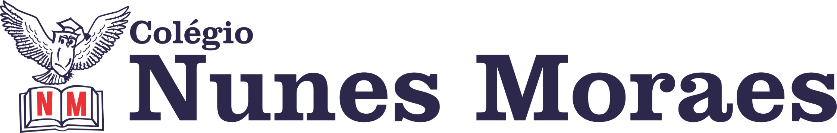 AGENDA DIÁRIA 1º ANO - 21 DE MAIO 1ª AULA: PORTUGUÊSCapítulo 7:  Escrita espontânea (Ditado das frutas)Aprendizagem Essencial:  Escrever palavras espontâneamente.Link da aula: https://youtu.be/Ve_o1oSQsyo Atividades propostas: Atividade no caderno ( Ditado das frutas).2ª AULA: ARTECapítulo 7:   Teatro.Aprendizagem Essencial: Pesquisar e reconhecer distintas matrizes estéticas e culturais, especialmente aquelas manifestas na Arte e na cultura brasileira, sua tradição e manifestações contemporânea, reelaborando-as nas criações de Arte.Link da aula: https://youtu.be/SIzeF8V0ZIc Atividades propostas:Explicações na páginas: 89, 90, 91.Vamos relembrar na página: 95.3ª AULA: PORTUGUÊSCapítulo 8:  Bilhete.Aprendizagem Essencial:   Ler, escutar e compreeender, em colaboração com os colegas e com ajuda do professor, o gênero textual bilhete.Link da aula: https://youtu.be/uyQ8Ne6URpg Atividades propostas: Abertura do capítulo: 8.Trabalhando a leitura do bilhete na pág: 54.4ª AULA: MATEMÁTICACapítulo 8: Números e operações.Aprendizagem Essencial:  Interpretar e produzir escritas númericas de até 2 dígitos.Link da aula: https://youtu.be/8B0qjV0NsmM Atividade proposta: Abertura do capítulo 8 nas páginas: 44 e 45.Bom final de semana!